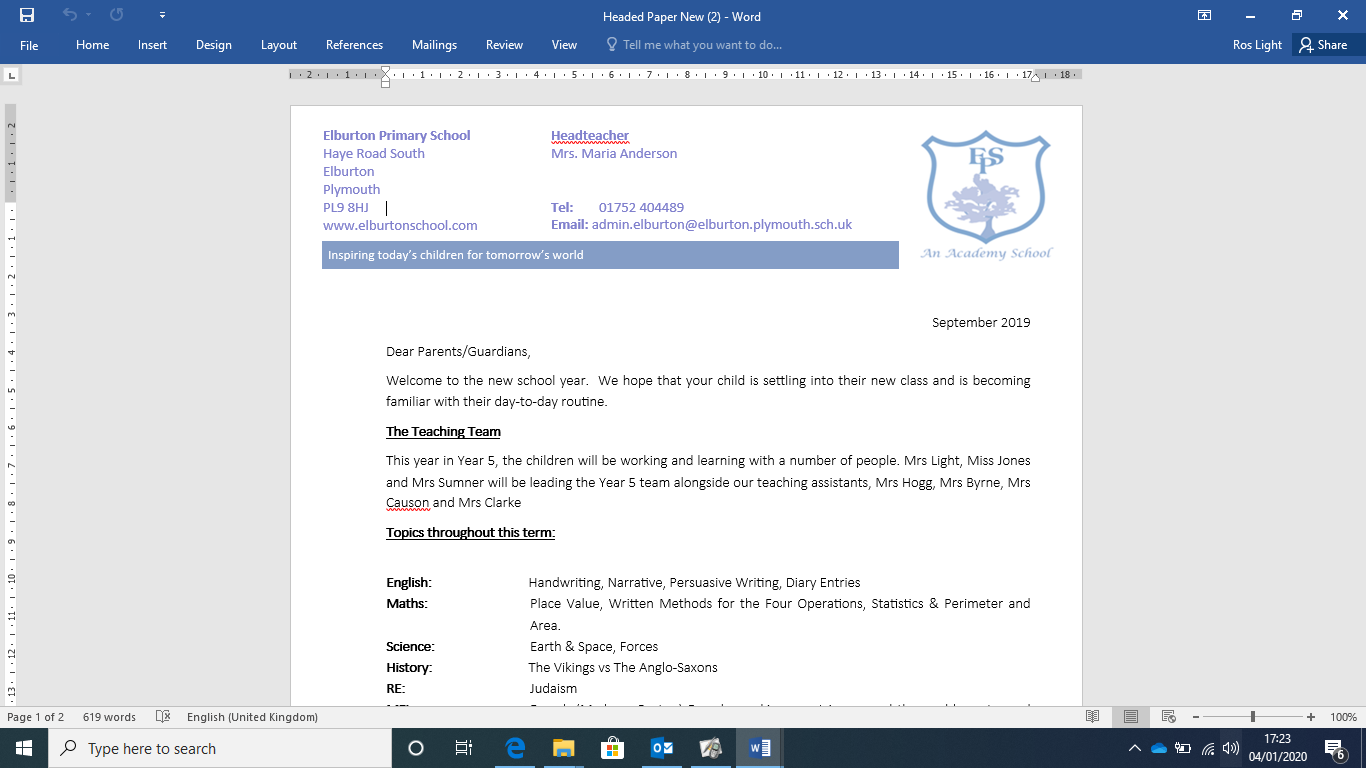 Elburton Primary School Curriculum MapYear 4AutumnAutumnSpringSpringSpringSummerSummerSummerSummerYear 4Term 1Term 2Term 3Term 3Term 4Term 5Term 5Term 5Term 6TOPICSAnimals, Including Humans and Earthquakes & Volcanoes (G)The Romans (H)Animals, Including Humans and Earthquakes & Volcanoes (G)The Romans (H)Electricity and The Americas (G)States of Matter and Crime and Punishment (H)Electricity and The Americas (G)States of Matter and Crime and Punishment (H)Electricity and The Americas (G)States of Matter and Crime and Punishment (H)Sound and Changes in our Local Environment (G) Living Things and their Habitats and Ancient Egyptians (H)Sound and Changes in our Local Environment (G) Living Things and their Habitats and Ancient Egyptians (H)Sound and Changes in our Local Environment (G) Living Things and their Habitats and Ancient Egyptians (H)Sound and Changes in our Local Environment (G) Living Things and their Habitats and Ancient Egyptians (H)Visitor/EnrichmentRoman DayRoman DayTalk from a Hindu speaker (R.E. unit)Bodmin Jail Visit The Plague – Drama & Role PlayTalk from a Hindu speaker (R.E. unit)Bodmin Jail Visit The Plague – Drama & Role PlayTalk from a Hindu speaker (R.E. unit)Bodmin Jail Visit The Plague – Drama & Role PlayGeography fieldwork - SherfordTalk from Sherford plannersMount Batten Water Sports Activity DaysVisit to The Box, Plymouth (Egyptian experience day)Egyptian DayGeography fieldwork - SherfordTalk from Sherford plannersMount Batten Water Sports Activity DaysVisit to The Box, Plymouth (Egyptian experience day)Egyptian DayGeography fieldwork - SherfordTalk from Sherford plannersMount Batten Water Sports Activity DaysVisit to The Box, Plymouth (Egyptian experience day)Egyptian DayGeography fieldwork - SherfordTalk from Sherford plannersMount Batten Water Sports Activity DaysVisit to The Box, Plymouth (Egyptian experience day)Egyptian DayEnglishSetting the barHandwriting & Presentation (1)Narrative unit – The Iron Man (Jane Consodine) - character description, narrative – Science Fiction. (3)Narrative unit – The BFG (Jane Consodine) – writing in the style of Roald Dahl, narrative. (3)Historical writing - Non-fiction – newspaper reportEscape from Pompeii – Christina Balit – History / Geography link. (3)Stories with familiar settings – Christmas Link- The Mousehole Cat – Antonia Barber - diary entry. (3)Stories from other cultures – Mariana and The Merchild - Caroline Pitcher (3)Playscript  The Plague – (Jane Consodine) (3)FictionThe Minpins by Roald Dahl - link to science – living things in their habitat (3)Biographies Children write a biography on a chosen subject based on the features investigated. (2)FictionThe Minpins by Roald Dahl - link to science – living things in their habitat (3)Biographies Children write a biography on a chosen subject based on the features investigated. (2)Poetry – Science link – Rivers/Water Cycle - Journey of a River – (Jane Considine) (2)Non-Fiction - Newspaper ReportEnvironmental link – pollution in our seas and oceans - The Creature (Jane Consodine) (4)Historical FictionHistory LinkSecrets of a Sun King – (Jane Consodine) – diary entry. (4)Non-fiction - Instructions – History link – the mummification process – The Box visit/session linked to mummification. (2)Historical FictionHistory LinkSecrets of a Sun King – (Jane Consodine) – diary entry. (4)Non-fiction - Instructions – History link – the mummification process – The Box visit/session linked to mummification. (2)Historical FictionHistory LinkSecrets of a Sun King – (Jane Consodine) – diary entry. (4)Non-fiction - Instructions – History link – the mummification process – The Box visit/session linked to mummification. (2)Whole Class ReadingReading Explorers – Retrieval – Dinosaur Fact FileReading Explorers – Retrieval – JapanReading Explorers – Retrieval –Twinkle’s Fairy CakesReading Explorers – Retrieval – Pet CareAshley Booth – The WitchesAshley Booth -Why do we wear poppies? Ashley Booth – Ancient RomeAshley Booth – Ancient Folk Song About Boudicca Ashley Booth - 'Dentist Dan' and 'The Toothless Wonder'Reading Explorers – Retrieval – Fascinating Christmas FactsWhat makes a good blurb?Reading Explorers – Deduction – How the sea became salty.Reading Explorers – Deduction – Wish you were here.Deduction – Pancake DayReading Explorers – Retrieval – The Black DeathReading Explorers – Deduction – Stop Bugging MeReading Explorers – Inferential – A Purrrfect AdventureReading Explorers – Inferential – Izzy BrightAshley Booth - Martin Luther SpeechAshley Booth – Rosa ParksAshley Booth – I Got  A DreamReading Explorers – Inferential – A Purrrfect AdventureReading Explorers – Inferential – Izzy BrightAshley Booth - Martin Luther SpeechAshley Booth – Rosa ParksAshley Booth – I Got  A DreamMetaphors and SimilesReading Explorers – Inferential – Paradise IslandReading Explorers – Inferential – The Butterfly LionReading Explorers – Inferential – The StormReading Explorers – Inferential –A Colourful LifeReading Explorers – Inferential – Hey Diddle DiddleTutankhamun’s TombReading Explorers – Deduction - The Mystery of the Missing MummyReading Explorers – Inferential – Icarus and DaedalusReading Explorers – Inferential – An interview with an evacueeReading Explorers – Inferential – The Lost SheepReading Explorers – Inferential – Is the car a star?Tutankhamun’s TombReading Explorers – Deduction - The Mystery of the Missing MummyReading Explorers – Inferential – Icarus and DaedalusReading Explorers – Inferential – An interview with an evacueeReading Explorers – Inferential – The Lost SheepReading Explorers – Inferential – Is the car a star?Tutankhamun’s TombReading Explorers – Deduction - The Mystery of the Missing MummyReading Explorers – Inferential – Icarus and DaedalusReading Explorers – Inferential – An interview with an evacueeReading Explorers – Inferential – The Lost SheepReading Explorers – Inferential – Is the car a star?Class Reader - Cultural CapitalClass Reader: The Legend of Spud Murphy – Eoin ColferClass Reader: The Iron Man – Ted HughesClass Reader: KrindleKrax – Philip RidleyClass Reader: The Legend of Spud Murphy – Eoin ColferClass Reader: The Iron Man – Ted HughesClass Reader: KrindleKrax – Philip RidleyClass Reader: The Boy Who Biked The World – Alastair Humphreys (Geography Link)Class Reader: The Amazing Story of Adolphus Tips – Michael Morpurgo (Local History Link)Class Reader: The Boy Who Biked The World – Alastair Humphreys (Geography Link)Class Reader: The Amazing Story of Adolphus Tips – Michael Morpurgo (Local History Link)Class Reader: The Boy Who Biked The World – Alastair Humphreys (Geography Link)Class Reader: The Amazing Story of Adolphus Tips – Michael Morpurgo (Local History Link)Class Reader: Secrets of a Sun King – Emma Carroll (History Link)Class Reader: The Miraculous Journey of Edward Tulane – Kate DiCamilloClass Reader: Secrets of a Sun King – Emma Carroll (History Link)Class Reader: The Miraculous Journey of Edward Tulane – Kate DiCamilloClass Reader: Secrets of a Sun King – Emma Carroll (History Link)Class Reader: The Miraculous Journey of Edward Tulane – Kate DiCamilloClass Reader: Secrets of a Sun King – Emma Carroll (History Link)Class Reader: The Miraculous Journey of Edward Tulane – Kate DiCamilloSpelling –  4 x 15 minutes sessions and 1 x weekly test (spellings set on Spelling Shed for children to practice at home)Reading – 1 x 1 hour session each week and weekly Book Talk Writing – 4 x 1 hour sessions linked to the unit with grammar taught throughout the unitHandwriting – 1 x 15 minute focus plus intervention where requiredHome learning – 30 minute task Spelling –  4 x 15 minutes sessions and 1 x weekly test (spellings set on Spelling Shed for children to practice at home)Reading – 1 x 1 hour session each week and weekly Book Talk Writing – 4 x 1 hour sessions linked to the unit with grammar taught throughout the unitHandwriting – 1 x 15 minute focus plus intervention where requiredHome learning – 30 minute task Spelling –  4 x 15 minutes sessions and 1 x weekly test (spellings set on Spelling Shed for children to practice at home)Reading – 1 x 1 hour session each week and weekly Book Talk Writing – 4 x 1 hour sessions linked to the unit with grammar taught throughout the unitHandwriting – 1 x 15 minute focus plus intervention where requiredHome learning – 30 minute task Spelling –  4 x 15 minutes sessions and 1 x weekly test (spellings set on Spelling Shed for children to practice at home)Reading – 1 x 1 hour session each week and weekly Book Talk Writing – 4 x 1 hour sessions linked to the unit with grammar taught throughout the unitHandwriting – 1 x 15 minute focus plus intervention where requiredHome learning – 30 minute task Spelling –  4 x 15 minutes sessions and 1 x weekly test (spellings set on Spelling Shed for children to practice at home)Reading – 1 x 1 hour session each week and weekly Book Talk Writing – 4 x 1 hour sessions linked to the unit with grammar taught throughout the unitHandwriting – 1 x 15 minute focus plus intervention where requiredHome learning – 30 minute task Spelling –  4 x 15 minutes sessions and 1 x weekly test (spellings set on Spelling Shed for children to practice at home)Reading – 1 x 1 hour session each week and weekly Book Talk Writing – 4 x 1 hour sessions linked to the unit with grammar taught throughout the unitHandwriting – 1 x 15 minute focus plus intervention where requiredHome learning – 30 minute task Spelling –  4 x 15 minutes sessions and 1 x weekly test (spellings set on Spelling Shed for children to practice at home)Reading – 1 x 1 hour session each week and weekly Book Talk Writing – 4 x 1 hour sessions linked to the unit with grammar taught throughout the unitHandwriting – 1 x 15 minute focus plus intervention where requiredHome learning – 30 minute task Spelling –  4 x 15 minutes sessions and 1 x weekly test (spellings set on Spelling Shed for children to practice at home)Reading – 1 x 1 hour session each week and weekly Book Talk Writing – 4 x 1 hour sessions linked to the unit with grammar taught throughout the unitHandwriting – 1 x 15 minute focus plus intervention where requiredHome learning – 30 minute task Spelling –  4 x 15 minutes sessions and 1 x weekly test (spellings set on Spelling Shed for children to practice at home)Reading – 1 x 1 hour session each week and weekly Book Talk Writing – 4 x 1 hour sessions linked to the unit with grammar taught throughout the unitHandwriting – 1 x 15 minute focus plus intervention where requiredHome learning – 30 minute task MathsNumber – Place ValueNumber – Addition and SubtractionMeasurement – AreaNumber –Multiplication and DivisionNumber – Multiplication and DivisionMeasurement – Length and PerimeterNumber – Multiplication and DivisionMeasurement – Length and PerimeterNumber – FractionsNumber – Decimals Number – decimalsMeasurement – MoneyMeasurement – TimeNumber – decimalsMeasurement – MoneyMeasurement – TimeGeometry - ShapeStatisticsGeometry – Position and DirectionGeometry - ShapeStatisticsGeometry – Position and DirectionScienceAnimals, Including Humans Electricity 
Electricity 
States of MatterSoundSoundLiving Things and their HabitatsLiving Things and their HabitatsREWhat is the ‘Trinity’ and why is it important for Christians?What do Hindus believe God is like? What does it mean to be a Hindu in Britain today? Why do Christians call the day Jesus died ‘Good Friday’?For Christians, when Jesus left, what was the impact of Pentecost? How and why do people mark the significant events of life? How and why do people mark the significant events of life? PSHREBeing Me In My WorldCelebrating DifferenceDreams and GoalsHealthy MeRelationshipsRelationshipsChanging MeComputingCoding (6)Online Safety (4)Spreadsheets (2)Online Safety (4)Spreadsheets (2)Spreadsheets (3)Logo (4)Animation (4)Effective Searching (3)Writing for Different Audiences (5)Hardware Investigators (2)Making Music (4)MFLPhonics 2Je me PrésentePhonics 2Je me PrésentePhonics 2Je me PrésenteEn FamilleEn FamilleChez MoiChez MoiGeographyEarthquakes & Volcanoes -  How does the Earth shake, rattle and roll?The Americas – Do you want to come on a great American road trip?Changes in our Local Environment How is the UK changing and how is our locality changing? Sherford Study.HistoryThe Romans – What happened when the Romans came to Britain?The Romans – What happened when the Romans came to Britain?Crime and Punishment – How has crime and punishment changed over time?Ancient Egyptians – How much did the Ancient Egyptians achieve? D&TElectrical SystemsSimple Circuits and Switches FoodAdapting a Recipe  Textiles – Egyptian Collars ArtFormal Elements of ArtFormal Elements of ArtArt and Design SkillsCraft and Design(History Link)MusicAdapting and transposing motifs (Roman Link)Instrumental Programme - Carnival SpiritGuitarsGuitarsP.EBall GamesGymnastics – ‘Principles Of Balance’Invasion Games – ‘Ball on the Ground’Dance – ‘Cold Places’Invasion Games – ‘Ball on the Ground’Dance – ‘Cold Places’Net GamesGymnastics - RotationOutdoor and Adventurous ActivityDance – Rugby and the HakaTennisAthletics – ‘Pentathlon’ CricketSwimming       